
20th BUDGET MARINE ANTIGUA LASER OPEN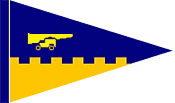 25th and 26th March 2023SAILING INSTRUCTIONS1. RULES1.1. All races shall be sailed under the WS Racing Rules of Sailing 2021-2024, the Rules of the International Laser Class, the prescriptions of the Race Committee, and by these Sailing Instructions.2. VENUE & ORGANIZING AUTHORITY2.1. The races shall be sailed in Falmouth Harbour, Antigua under the auspices of the Antigua Yacht Club which is also the Organizing Authority.3. ENTRIES3.1. Competitors may complete registration with the Organizing Authority, no later than 4PM pm on the Fri 24  March 20234. NOTICES TO COMPETITORS & CHANGES TO SAILING INSTRUCTIONS 4.1. Notices to competitors shall be posted on the official regatta notice board located at the Antigua Yacht Club at least one hour before the start of the first race of each day.5. SCHEDULE OF RACE5.1. Races are scheduled as follows:5.1.1. Saturday 25th. March: First race will not start before 9:30 a.m.5.1.2. Sunday 26th March: First race will not start before 9:30 a.m. No race will start after 12noon.6. CLASS FLAGClass flag will be: A Green flag.7 .THE COURSESCourse: please refer to addendum A. See attachment for illustration.7.1. The courses shall be trapezoid I3, I2, O3 or O27.2. The courses shall be as follows:7.3.1 Course 1-I3 - Start, Mark1A, 5s 5p, 1A, 5s 5p, 1A, 2, 3, 4, Finish.7.3.2 Course 2 -I2–Start, Mark 1 A 5s 5p, 1A, 2, 3p, 4, Finish.7.3.3. Course 3 -O3 – Start, Mark 1 A, 2, 3s, 3p, 2, 3s3p, 2, 3p, 4 Finish7.3.4. Course 4-O2 –Start, Mark 1A, 2, 3s3p, 2, 3p, 4, Finish7.5. Courses will be signaled using a display board on the Committee Boat signaling Course 1, 2, 3 or 4. 8. MARKS MARK 1A Will be Budget Marine MARK 1. Orange MARK 2. Budget Marine  MARK 3. Budget Marine MARK 4. Orange MARK 5. Yellow9. START 9.1. The start shall be between the orange Flag Staff on the Committee Boat and an orange buoy to its port.  An inner spacer buoy may be a white fender.  The spacer buoy, if used, is an extension of the Committee Boat but not part of the start line.  All dinghies and boats attached to the Committee Boat are an extension of the Committee Boat.9.2. Rule 26, is modified as follows:9.2.1. Warning Signal at three (3) minutes – green flag up & sound signal.9.2.2. Preparatory Signal at two (2) minutes – flag up & sound signal.9.3.3 At one (1) minute - flag down & sound signal9.2.4. Start – warning down & sound signal.10. THE FINISH10.1 The finish shall be between the orange Flag Staff on the Committee Boat and an orange buoy to its port.11. TIME LIMIT11.1. The time limit for each race shall be forty (40) minutes.  Boats failing to finish within ten (10) minutes after the first boat finishes or after the time limit, whichever is earlier, shall be scored DNF.12. SHORTENED COURSE12.1. Whenever the ‘S’ flag is flown from a mark boat at a rounding or finishing mark, finish between the nearby mark and the ‘S’ flag on the mark boat.  13. PENALTY SYSTEM13.1. In accordance to rule 44.1.14.  PROTESTS14.1. Protest rule 61.1 will apply.   Protests shall be written on forms available at the Committee Desk  The protest time limit is a half an hour after the Committee Boat docks 15.  SCORING15.1. Rule A4, the Low-Point Scoring System shall apply.15.2. Ties shall be broken in accordance with rule A8.1.15.3. Twelve (12) races are scheduled of which three (3) shall be completed to constitute a series.15.4 Competitors when 5 or more race have been complete, a boat series score will be the total of her race scores exclude her worst score. 16. PRIZES16.1 Prizes shall be awarded to 1st ,2nd and 3rd  places 1st Radial and 1st 4.7 . The overall winner will be from the Standard Sail Division. And the Antigua National Laser champion must be a National or Resident of Antigua and Barbuda.17.  Disclaimer of Liability 17.1 Competitors participate in the regatta entirely at their own risk.   See rule 4, decision to race.  The Antigua Yacht Club will not accept any liability for material damage or personal injury or death sustained in conjunction with or prior to, during or after the regatta.  7 .THE COURSESCourse: please refer to addendum A. See attachment for illustration.7.1. The courses shall be trapezoid I3, I2, O3 or O27.2. The courses shall be as follows:7.3.1 Course 1-I3 - Start, Mark1A, 5s 5p, 1A, 5s 5p, 1A, 2, 3, 4, Finish.7.3.2 Course 2 -I2–Start, Mark 1 A, 5s 5p, 1A, 2, 3p, 4, Finish.7.3.3. Course 3 -O3 – Start, Mark 1 A, 2, 3s 3p, 2, 3s3p, 2, 3p, 4 Finish7.3.4. Course 4-O2 –Start, Mark 1A, 2, 3s3p, 2 3p, 4, Finish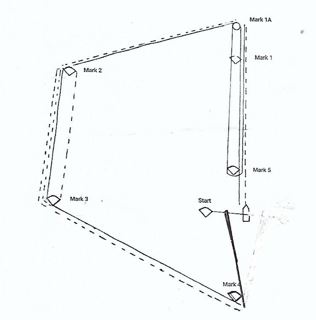 